Příloha č. 2 k materiálu č.: 10/3Počet stran přílohy: 1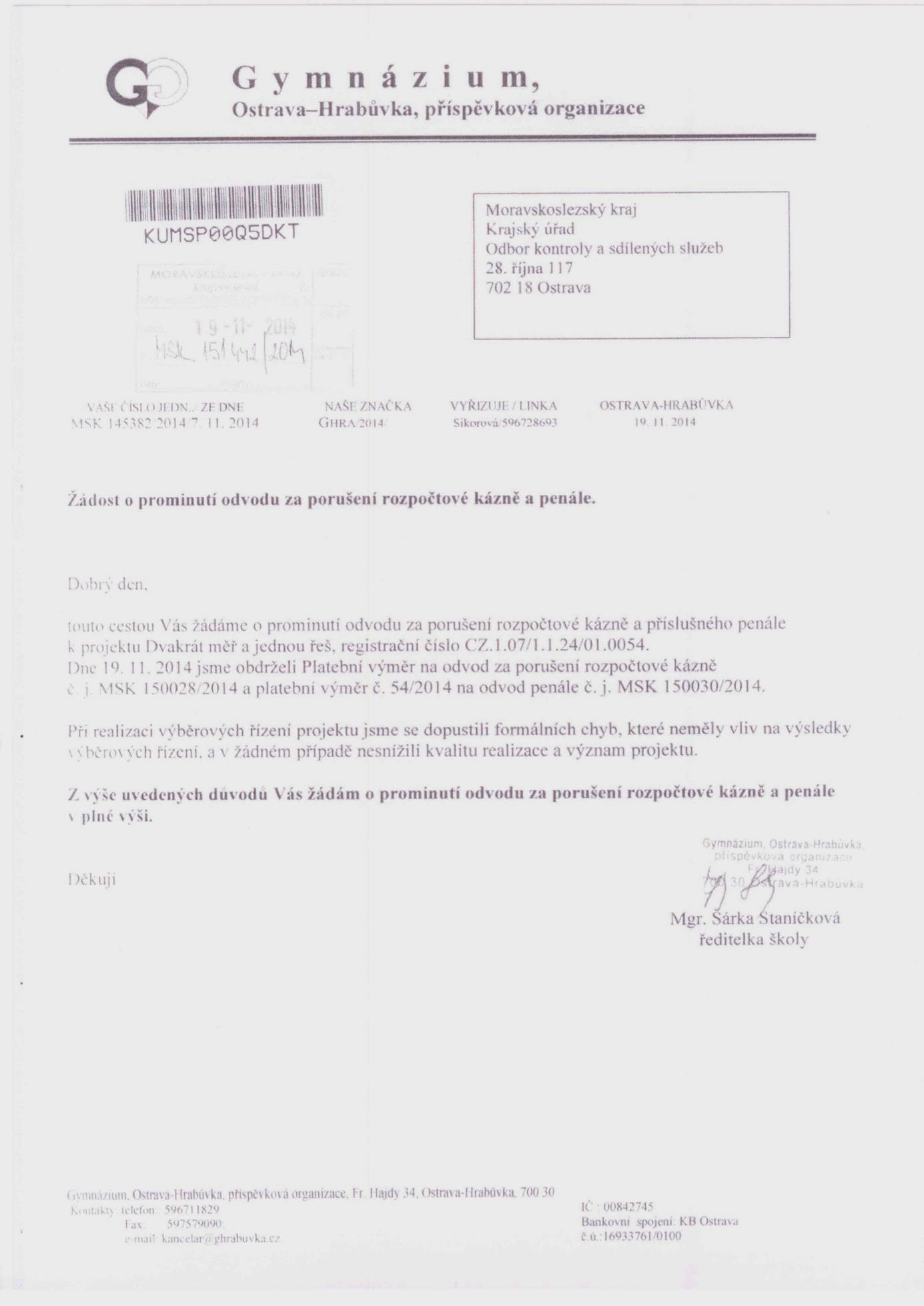 